MEDIA RELEASEMR-43-0814Issue date: 12/08/14Caption: Case IH Axial-Flow combines are recognised for setting a new industry benchmark for grain quality and savings
Case IH Axial-Flow 9230 gets global approval The Case IH Axial-Flow 9230 combine has added yet another award to its growing list of industry accolades, this time from the new International Machinery Manufacturer’s Awards (IMMA) held in the UK in June.An expert panel of judges at the Cereals Event rewards companies that have produced machines that show particular innovation, effectiveness and value. The judges praised the Axial-Flow’s innovative pivoting auger spout and folding unloading auger, and the 9230 was the only combine to be recognised in the competition.“Case IH Axial-Flow combines are setting the industry benchmark for uptime, grain quality and grain savings, regardless of the crop or field size,” says Tim Slater, Case IH Product Manager, Harvesting Equipment. “It’s great to see producers, engineers and industry leaders all recognise the innovation Case IH builds into its product lines.”This is just the latest in a string of awards bestowed upon the Axial-Flow 230 Series. In early 2014, the 230 Series was recognised at the prestigious AE50 awards, together with the Steiger Rowtrac tractor. Sponsored by the American Society of Agricultural and Biological Engineers (ASABE), the AE50 awards annually recognise the top 50 most innovative new agricultural products introduced during the past year, and the 230 Series was commended for the recent enhancements to the grain handling system. Also in February this year, the Axial-Flow picked up the coveted “Technological Innovation” prize from the International Fair of Agricultural Machinery (FIMA) in Spain. FIMA distinguishes the best technical innovations in the field of agriculture and rural environment aimed at increasing productivity, improving workplace safety and minimising environmental impact. The Axial-Flow picked up the award in recognition of the pivoting grain spout introduced to the latest generation of Axial-Flow combines.Other modifications include refinements to the cleaning system and improvements in the clean grain flow to the grain tank. In addition, the independent cross auger control gives operators more flexibility during the challenging grain cart fill process, providing the ability to independently turn off cross augers and empty the unload auger.[continues]The combination of recent enhancements can lead to the combine seeing up to an eight percent increase in machine capacity. This gives producers the ability to create a better growing environment and maximise their return on investment.[ends]Drawing on more than 170 years of heritage and experience in the agriculture industry, Case IH provides powerful range of tractors, combines and balers supported by a global network of highly professional dealers dedicated to providing our customers with the superior support required to be productive in the 21st century. More information on Case IH products and services can be found online at www.caseih.com.More news stories and high resolution images at www.caseihpressroom.com.au.Case IH is a brand of CNH Industrial N.V., a World leader in Capital Goods listed on the New York Stock Exchange (NYSE: CNHI) and on the Mercato Telematico Azionario of the Borsa Italiana (MI: CNHI). More information about CNH Industrial can be found online at www.cnhindustrial.com.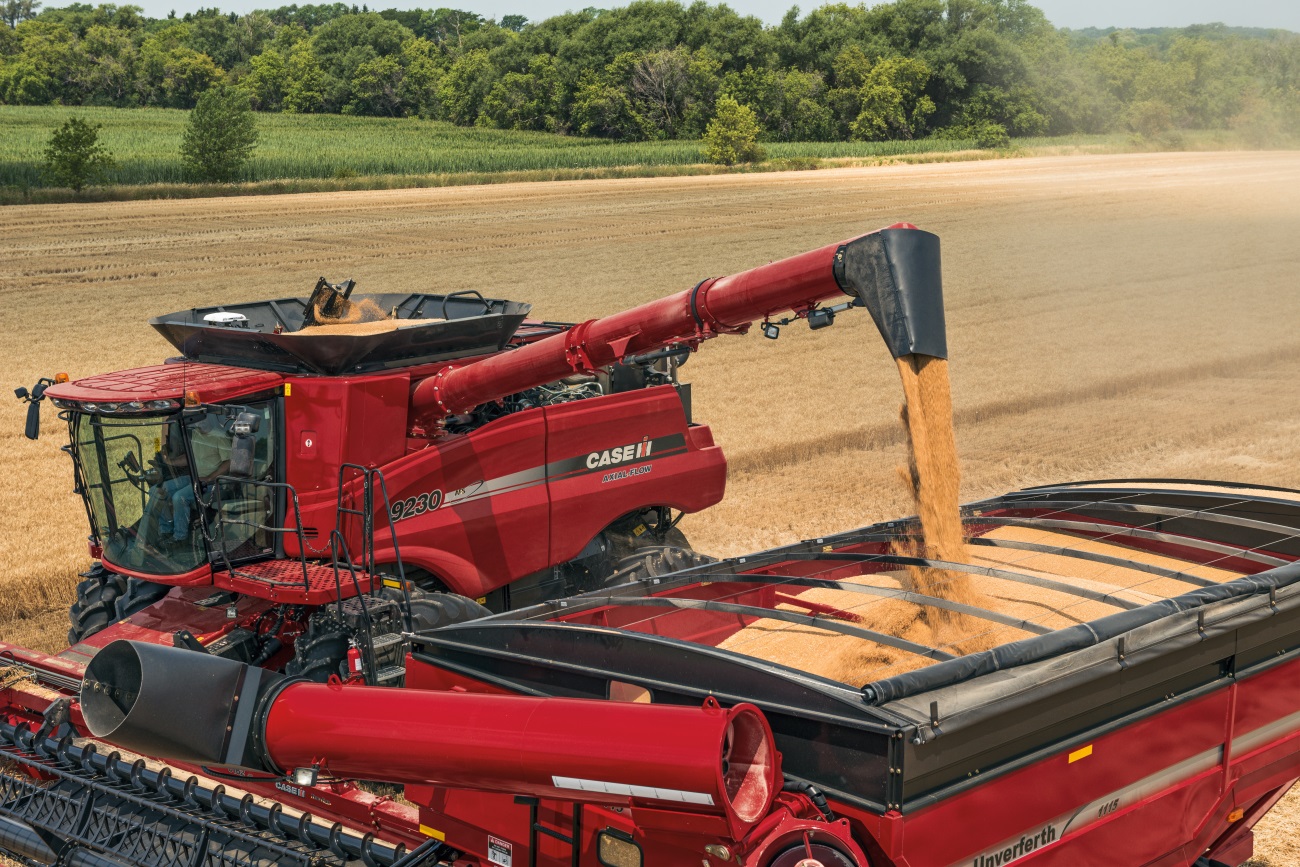 